New York City College of Technology, CUNY 	CURRICULUM MODIFICATION PROPOSAL FORMThis form is used for all curriculum modification proposals. See the Proposal Classification Chart for information about what types of modifications are major or minor.  Completed proposals should be emailed to the Curriculum Committee chair.Please include all appropriate documentation as indicated in the Curriculum Modification Checklist.For each new course, please also complete the New Course Proposal and submit in this document.Please submit this document as a single .doc or .rtf format.  If some documents are unable to be converted to .doc, then please provide all documents archived into a single .zip file.ALL PROPOSAL CHECK LISTEXISTING PROGRAM MODIFICATION PROPOSALSSection AV:  Changes in Existing CoursesChanges to be offered in the Mechanical Engineering Technology departmentMECH4850 Senior Design Project Rationale:  It is necessary to accommodate students taking important courses in a same semester. Making this change will synergize learning several topics in mechanical engineering technology and avoid delay in student registration.Section AV:  Changes in Existing CoursesChanges to be offered in the Mechanical Engineering Technology departmentMECH4700 Fluid MechanicsRationale:  It is necessary to accommodate students taking important courses in a same semester. Making this change will synergize learning several topics in mechanical engineering technology and avoid delay in student registration.Section AV:  Changes in Existing CoursesChanges to be offered in the Mechanical Engineering Technology departmentMECH3550 Simulation and VisualizationRationale:  It is necessary to learn topics related to advanced solid modeling before learning simulation. Making this change will support students effectively for acquiring the knowledge of these topics, as well as provide a connection between modeling and simulation.Section AV:  Changes in Existing CoursesChanges to be offered in the Mechanical Engineering Technology departmentMECH4760 Vibration and Advanced DynamicsRationale:  It is necessary to learn topics related to strength of materials before learning vibration and advance dynamics. Making this change will support students effectively for acquiring the knowledge of these topics, as well as provide a connection between material properties and vibration. 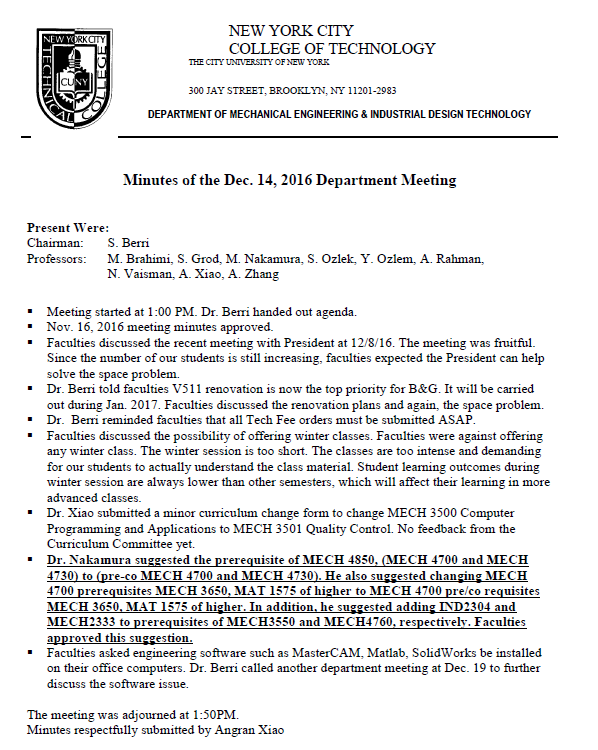 Evidence of Consultation with Entertainment Technology Department11/6/2017 FW: A minor proposal including prerequisites of MECH3550 ... - Masato Nakamurahttps://webmail.citytech.cuny.edu/owa/#viewmodel=ReadMessageItem&ItemID=AAMkAGM3ZGM4ZWQyLTY5YWItNGZlMC1hYTJiLTdhYjhkZWJhNW… 1/3FW: A minor proposal including prerequisites of MECH3550 Simulation and Visualization.Hi Masa,Please see below the email from the Chair of the ENT department. They have no concern for our minor change. Thanks,SidiSidi Berri, PhD Professor and ChairNew York City College of Technology, CUNY Mechanical Engineering Technologyand Industrial Design department 186 Jay street, Brooklyn, NY 11201 sberri@citytech.cuny.edu718-260-5233From: Charles ScottSent: Friday, October 27, 2017 6:47 PM To: Sidi berri <SBerri@citytech.cuny.edu>Subject: RE: A minor proposal including prerequisites of MECH3550 Simulation and Visualization.Sorry for the delay Sidi,The ENT faculty has determined that there are so few students who will opt into that elective that we have no concerns and will support your minor change.ChipFrom: Sidi berriSent: Thursday, October 26, 2017 9:08 AM To: Charles Scott <CScott@citytech.cuny.edu>Subject: RE: A minor proposal including prerequisites of MECH3550 Simulation and Visualization.Hi Chip,Any update? We have been holding on this minor changes waiting for your feedback. Thanks,SidiSidi Berri, PhD Professor and ChairNew York City College of Technology, CUNY Mechanical Engineering Technologyand Industrial Design department 186 Jay street, Brooklyn, NY 11201 sberri@citytech.cuny.eduSidi berriSat 10/28/2017 7:39 AMTo: Masato Nakamura <MNakamura@citytech.cuny.edu>;11/6/2017                                                      FW: A minor proposal including prerequisites of MECH3550 ... - Masato Nakamura718-260-5233From: Charles ScottSent: Monday, October 16, 2017 2:15 PM To: Sidi berri <SBerri@citytech.cuny.edu>Subject: Re: A minor proposal including prerequisites of MECH3550 Simulation and Visualization.Sidi,Checking with the MTEC faculty ChipOn Oct 16, 2017, at 12:51 PM, Sidi berri <SBerri@citytech.cuny.edu> wrote:Hi Chip,This is a minor curriculum change for MECH3550 which is used by your students. We would like to add IND2304 as a prerequisite to MECH3550. The new prerequisite requirement would allow students to have a solid background in 3D solid modeling before they take MECH3550.Thanks, SidiSidi Berri, PhD Professor and ChairNew York City College of Technology, CUNY Mechanical Engineering Technologyand Industrial Design department 186 Jay street, Brooklyn, NY 11201 sberri@citytech.cuny.edu718-260-5233From: Masato NakamuraSent: Monday, October 16, 2017 12:48 PM To: Charles Scott <CScott@citytech.cuny.edu> Cc: Sidi berri <SBerri@citytech.cuny.edu>Subject: Re: A minor proposal including prerequisites of MECH3550 Simulation and Visualization.Dear Professor Scott,I hope you have a good semester.I'm just wondering that what you think regarding the minor change of prerequisites of MECH3550 Simulation and Visualization. Our department would like to change prerequisites for other courses as well in this minor proposal. Please let me know if there are any potential impacts by this MECH3550 prerequisite change.Thank you, Masa--Masato R. Nakamura, EngScDAssistant Professor and BTech CoordinatorDepartment of Mechanical Engineering Technology and Industrial Design New York City College of Technology (City Tech)The City University of New York (CUNY)186 Jay Street, Voorhees Hall Room 532, Brooklyn, NY 11201 Tel: +1 (718) 260 5532, Email: mnakamura@citytech.cuny.eduhttps://webmail.citytech.cuny.edu/owa/#viewmodel=ReadMessageItem&ItemID=AAMkAGM3ZGM4ZWQyLTY5YWItNGZlMC1hYTJiLTdhYjhkZWJhNW… 2/311/6/2017 FW: A minor proposal including prerequisites of MECH3550 ... - Masato Nakamurahttps://webmail.citytech.cuny.edu/owa/#viewmodel=ReadMessageItem&ItemID=AAMkAGM3ZGM4ZWQyLTY5YWItNGZlMC1hYTJiLTdhYjhkZWJhNW… 3/3From: Masato NakamuraSent: Sunday, March 26, 2017 12:27 PM To: Charles ScottSubject: A minor proposal including prerequisites of MECH3550 Simulation and Visualization.Dear Professor Scott,I'm Masa Nakamura, assistant professor of Mechanical Engineering Dept and am updating a minor proposal which includes prerequisites of MECH3550 Simulation and Visualization.Department had a department curriculum meeting and discussed regarding adding a prerequisite IND2304, with corrent prerequisite (MAT14750 or higher). That's because IND2304 Advance Solid Modeling is getting much more necessary for developing students' simulation skills through MECH3550 and we use solid modeling skills a lot in MECH3550.I found MECH350 on the elective course list (5 of 11 courses) in Media Computation Concentration of BTech in Emerging Media Technology. On the other hand, I heard BTech in EMT will/might have an update near future. Please ﬁnd the attached minor curriculum modiﬁcation proposal form and give me what do you think. Any suggestion would be helpful. Thank you.Masa--Masato R. Nakamura, Eng.Sc.D.Assistant Professor and BTech CoordinatorDepartment of Mechanical Engineering Technology and Industrial Design New York City College of Technology (City Tech)City University of New York (CUNY)186 Jay Street, Voorhees Hall Room 532, Brooklyn, NY 11201Tel: +1 (718) 260 5532, Email: mnakamura@citytech.cuny.eduTitle of ProposalChange prerequisites of MECH4850, MECH4700, MECH3550, and MECH4760Date2/24/2017Major or MinorMinorProposer’s NameMasato NakamuraDepartmentMechanical Engineering TechnologyDate of Departmental Meeting in which proposal was approved2/16/2017Department Chair NameSidi BerriDepartment Chair Signature and Date


2/23/2017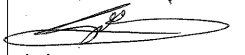 Academic Dean NameKevin HomAcademic Dean Signature and Date


2/23/2017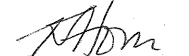 Brief Description of Proposal(Describe the modifications contained within this proposal in a succinct summary.  More detailed content will be provided in the proposal body.Change “Prerequisites MECH4700, MECH4730” to “Pre- or  corequisites MECH4700, MECH4730” of MECH4850Change “Prerequisites MECH3650” to “Pre- or  corequisites MECH3650” of MECH4700Change “Prerequisites MAT 1475 or higher” to “Prerequisites MAT 1475 or higher and IND2304” of MECH3550Change “Prerequisites MAT2680” to “Prerequisites MAT2680 and MECH2333” of MECH4760Brief Rationale for Proposal(Provide a concise summary of why this proposed change is important to the department.  More detailed content will be provided in the proposal body).  Rationale for MECH4850 and MECH4700: These changes are necessary to accommodate students taking important courses in a same semester. Making these changes will synergize learning several topics in mechanical engineering technology and avoid delay in student registration.Rationale for MECH3550:  It is necessary to learn topics related to advanced solid modeling before learning simulation. Making this change will support students effectively for acquiring the knowledge of these topics, as well as provide a connection between modeling and simulation.Rationale for MECH4760:  It is necessary to learn topics related to strength of materials before learning vibration and advance dynamics. Making this change will support students effectively for acquiring the knowledge of these topics, as well as provide a connection between material properties and vibration. Proposal History(Please provide history of this proposal:  is this a resubmission? An updated version?  This may most easily be expressed as a list).The proposal submitted (2/24/2017)CC Chair’s feedback received (2/24/2017)Chancellor's Report updated (3/2/2017)Completed CURRICULUM MODIFICATION FORM including:Brief description of proposalyRationale for proposalyDate of department meeting approving the modificationyChair’s SignatureyDean’s SignatureyEvidence of consultation with affected departmentsList of the programs that use this course as required or elective, and courses that use this as a prerequisite.yDocumentation of Advisory Commission views (if applicable).N/ACompleted Chancellor’s Report Form.yDocumentation indicating core curriculum requirements have been met for new programs/options or program changes. N/ADetailed rationale for each modification (this includes minor modifications)yCUNYFirst Course ID33935FROM:TO:Department(s)Department(s)CourseCoursePrerequisiteMECH 4700, MECH 4730Prerequisite CorequisiteCorequisitePre- or corequisitePre- or corequisiteMECH 4700, MECH 4730HoursHoursCreditsCreditsDescriptionDescriptionRequirement DesignationRequirement DesignationLiberal Arts[   ] Yes  [   ] No  Liberal Arts[   ] Yes  [   ] No  Course Attribute (e.g. Writing Intensive, Honors, etcCourse Attribute (e.g. Writing Intensive, Honors, etcCourse ApplicabilityCourse ApplicabilityEffective TermFall, 2017CUNYFirst Course ID33751FROM:TO:Department(s)Department(s)CourseCoursePrerequisiteMECH 3650, MAT 1575or higherPrerequisite MAT 1575 or higherCorequisiteCorequisitePre- or corequisitePre- or corequisiteMECH 3650HoursHoursCreditsCreditsDescriptionDescriptionRequirement DesignationRequirement DesignationLiberal Arts[   ] Yes  [   ] No  Liberal Arts[   ] Yes  [   ] No  Course Attribute (e.g. Writing Intensive, Honors, etcCourse Attribute (e.g. Writing Intensive, Honors, etcCourse ApplicabilityCourse ApplicabilityEffective TermFall, 2017CUNYFirst Course ID33747FROM:TO:Department(s)Department(s)CourseCoursePrerequisiteMAT 1475 or higherPrerequisite MAT 1475 or higher and IND2304CorequisiteCorequisitePre- or corequisitePre- or corequisiteHoursHoursCreditsCreditsDescriptionDescriptionRequirement DesignationRequirement DesignationLiberal Arts[   ] Yes  [   ] No  Liberal Arts[   ] Yes  [   ] No  Course Attribute (e.g. Writing Intensive, Honors, etcCourse Attribute (e.g. Writing Intensive, Honors, etcCourse ApplicabilityCourse ApplicabilityEffective TermFall, 2017CUNYFirst Course ID33754FROM:TO:Department(s)Department(s)CourseCoursePrerequisiteMAT 2680Prerequisite MAT 2680 and MECH2333CorequisiteCorequisitePre- or corequisitePre- or corequisiteHoursHoursCreditsCreditsDescriptionDescriptionRequirement DesignationRequirement DesignationLiberal Arts[   ] Yes  [   ] No  Liberal Arts[   ] Yes  [   ] No  Course Attribute (e.g. Writing Intensive, Honors, etcCourse Attribute (e.g. Writing Intensive, Honors, etcCourse ApplicabilityCourse ApplicabilityEffective TermFall, 2017